 Светильник общего назначения светодиодный стационарный, серия (тип): ALмодели: AL3020, AL3021Инструкция по эксплуатации и технический паспортНазначение светильника:Светильник предназначен для внутреннего освещения помещений с низким содержанием пыли и влаги: помещений сферы ЖКХ, подсобных, общественных и жилых помещений.Светильник имеет съемный рассеиватель на защелке.Светильник предназначен для работы в сети переменного тока с номинальным напряжением 230В/50Гц. Качество электроэнергии должно соответствовать ГОСТ Р 32144-2013.Светильник устанавливается на плоскую поверхность из нормально воспламеняемого материала. Подходит для установки на стены и потолок. Технические характеристики**представленные в данном руководстве технические характеристики могут незначительно отличаться. В зависимости от партии производства, производитель имеет право вносить изменения в конструкцию изделия без предварительного уведомления (см. на упаковке)КомплектацияСветильник в сборе.Инструкция по эксплуатации.Комплект для установки: саморезы – 2 шт., пластиковые дюбели – 2 шт.Коробка упаковочная.Монтаж и подключениеВсе работы по монтажу и подключению светильника осуществляются только при выключенном электропитании.Извлеките светильник из коробки и произведите его внешний осмотр, проверьте комплектность поставки.Подведите питающий кабель к месту установки светильника.Светильник имеет съемный рассеиватель на защелке. Нажмите на рассеиватель и снимите его.Разметьте место установки светильника в соответствии с отверстиями в светильнике. Просверлите отверстия в намеченных местах, вставьте пластиковые дюбели.Подключите провода светильника к питающей сети.При необходимости, для прокладки проводов питания под светильником можно вырезать отверстие в корпусе светильника в намеченных местах.Закрепите светильник с помощью саморезов.Закрепите рассеиватель на светильнике.Включите питание светильника.Меры безопасностиСветильник работает от сети переменного тока с номинальным напряжением 220-240В/50Гц, которое является опасным. К работе со светильником допускаются лица, имеющие необходимую квалификацию. При необходимости, обратитесь к квалифицированному электрику.Светильник предназначен для работы внутри помещений. Светильники не предназначены для работы на улице.Не эксплуатировать светильник при температуре окружающей среды, превышающей допустимую рабочую температуру. Не устанавливать светильник вблизи нагревательных приборов.Эксплуатация светильника с неисправным выключателем, повреждённым корпусом, питающим шнуром, без рассеивателя запрещена.Производить протирку светильника влажной тканью при включенном электропитании запрещено.Эксплуатировать светильник в сетях, не соответствующих требованиям ГОСТ Р 32144-2013 запрещено.Светильник запрещено диммировать как с использованием реостатного, так и с использованием электронного диммера.Радиоактивные или ядовитые вещества в состав светильника не входят.Техническое обслуживание и ремонтСветильник сконструирован таким образом, что специального технического обслуживание не требует. Рекомендуемый регламент обслуживания:Протирка мягкой тканью корпуса, оптического блока, проводится по мере загрязнения, но не реже одного раза в год.Обслуживание светильника производится при отключенном электропитании.Характерные неисправности и способы их устраненияЕсли после произведенных действий светильник не загорается, то дальнейший ремонт нецелесообразен (неисправимый дефект). Обратитесь в место продажи светильника.ХранениеСветильник хранятся в картонных коробках в ящиках или на стеллажах в помещениях при температуре окружающей среды от -40°С до +40°С при относительной влажности окружающей среды, не превышающей 80% при температуре 25°С. Срок хранения светильника на складе не более двух лет.ТранспортировкаСветильник в упаковке пригоден для транспортировки автомобильным, железнодорожным, морским или авиационным транспортом.УтилизацияСветильник не содержит дорогостоящих или токсичных материалов и комплектующих деталей, требующих специальной утилизации. По истечении срока службы светильник необходимо разобрать на детали, рассортировать по видам материалов и утилизировать как бытовые отходы.СертификацияПродукция сертифицирована на соответствие требованиям ТР ТС 004/2011 «О безопасности низковольтного оборудования», ТР ТС 020/2011 «Электромагнитная совместимость технических средств», ТР ЕАЭС 037/2016 «Об ограничении применения опасных веществ в изделиях электротехники и радиоэлектроники». Продукция изготовлена в соответствии с Директивами 2014/35/EU «Низковольтное оборудование», 2014/30/ЕU «Электромагнитная совместимость».Информация об изготовителе и дата производстваСделано в Китае. Изготовитель: «NINGBO YUSING LIGHTING CO.,LTD» Китай, No.1199,MINGGUANG RD.JIANGSHAN TOWN,NINGBO,CHINA / Нинбо Юсинг Лайтинг, Ко.,  № 1199, Минггуан Роуд, Цзяншань Таун, Нинбо, Китай. Официальный представитель в РФ / Импортер: ООО «СИЛА СВЕТА» Россия, 117405, г. Москва, ул. Дорожная, д. 48, тел. +7(499)394-69-26.Дата изготовления нанесена на корпус изделия в формате ММ.ГГГГ, где ММ – месяц изготовления, ГГГГ – год изготовления.Гарантийные обязательстваСрок гарантийного обслуживания товара составляет 2 года (24 месяца) со дня продажи. Гарантия предоставляется на работоспособность изделия при соблюдении правил эксплуатации, транспортировки и хранения.Гарантийные обязательства осуществляются на месте продажи товара, Поставщик не производит гарантийное обслуживание розничных потребителей в обход непосредственного продавца товара.Началом гарантийного срока считается дата продажи товара, которая устанавливается на основании документов (или копий документов) удостоверяющих факт продажи, либо заполненного гарантийного талона (с указанием даты продажи, наименования изделия, даты окончания гарантии, подписи продавца, печати магазина).В случае отсутствия возможности точного установления даты продажи, гарантийный срок отсчитывается от даты производства товара, которая нанесена на корпус товара в виде надписи, гравировки или стикерованием. Если от даты производства товара, возвращаемого на склад поставщика прошло времени больше гарантийного срока, то гарантийные обязательства НЕ выполняются без наличия заполненных продавцом документов, удостоверяющих факт продажи товара.Гарантия недействительна, если изделие использовалось в целях, не соответствующих его прямому назначению; дефект возник после передачи изделия потребителю и вызван неправильным или небрежным обращением, не соблюдением требований, изложенных в данной инструкции. А также, в случае воздействия непреодолимых сил (в т.ч. пожара, наводнения, высоковольтных разрядов и молний и пр.), несчастным случаем, умышленными действиями потребителя или третьих лиц.Срок службы светильника 5 лет.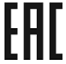 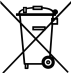 Наименование моделиAL3020AL3020AL3020AL3020AL3021AL3021AL3021AL3021Мощность светильника10Вт15Вт20Вт25Вт10Вт15Вт20Вт25ВтНапряжение питания200-240В200-240В200-240В200-240В200-240В200-240В200-240В200-240ВЧастота сети50Гц50Гц50Гц50Гц50Гц50Гц50Гц50ГцКоэффициент мощности>0,5>0,5>0,5>0,5>0,5>0,5>0,5>0,5Тип светодиодовSMD2835SMD2835SMD2835SMD2835SMD2835SMD2835SMD2835SMD2835Количество светодиодов15LED15LED27LED30LED16LED30LED32LED32LEDСветовой поток800лм1200лм1600лм2000лм800лм1200лм1600лм2000лмЦветовая температура (см. на упаковке)4000K±200К, 6500K±200К4000K±200К, 6500K±200К4000K±200К, 6500K±200К4000K±200К, 6500K±200К4000K±200К, 6500K±200К4000K±200К, 6500K±200К4000K±200К, 6500K±200К4000K±200К, 6500K±200КОбщий индекс цветопередачи, Ra>80>80>80>80>80>80>80>80Угол рассеивания света120°120°120°120°120°120°120°120°Класс защиты IIIIIIIIIIIIIIIIСтепень защиты от пыли и влагиIP20IP20IP20IP20IP20IP20IP20IP20Материал корпусаПластикПластикПластикПластикПластикПластикПластикПластикМатериал рассеивателяПластикПластикПластикПластикПластикПластикПластикПластикРабочая температура-20...+40°С-20...+40°С-20...+40°С-20...+40°С-20...+40°С-20...+40°С-20...+40°С-20...+40°СГеометрическая форма Круг Круг Круг Круг КвадратКвадратКвадратКвадратКлиматическое исполнениеУХЛ4УХЛ4УХЛ4УХЛ4УХЛ4УХЛ4УХЛ4УХЛ4Габаритные размеры, ммØ135х33Ø155х35Ø180х35Ø210х35140х140х35170х170х35190х190х35190х190х35Срок службы светодиодов50000 часов50000 часов50000 часов50000 часов50000 часов50000 часов50000 часов50000 часовВнешние проявления и дополнительные признаки неисправностиВероятная причинаМетод устраненияПри включении питания светильник не работаетОтсутствует напряжение в питающей сетиПроверьте наличие напряжения питающей сети и, при необходимости, устраните неисправностьПри включении питания светильник не работаетПлохой контактПроверьте контакты в схеме подключения и устраните неисправностьПри включении питания светильник не работаетПоврежден питающий кабельПроверьте целостность цепей и целостность изоляции